Каждый взрослый иногда сталкивается с детской истерикой, и помнит, какой нагрузкой (психологической, физиологической) они сопровождаются. В такой ситуации, когда на вас смотрят посторонние люди, легко растеряться или выйти из себя.Вот что советуют психологи:1. Помните, что даже самые замечательные мамы оказываются в таких ситуациях, и дело тут не в маме, а в темпераменте и характере вашего ребенка.Задумайтесь над причиной истерики ребенка:a) ребенку не хватает вашего внимания, и он таким способом стремится завоевать его (такая привычка очень быстро закрепляется и часто используется и во взрослой жизни);б) ребенок манипулирует вами, он привык таким способом добиваться всего, что он хочет. Отличить манипуляцию нелегко, но понаблюдайте за своим ребёнком: как именно он плачет, что помогает ему успокоиться. Если вы поняли, что вами манипулируют, дайте ребенку понять, что вы не одобряете его действия;в) ребенок устал, хочет спать, он голоден: искорените причину, и истерика пройдет.2. Главное средство от истерик – не впадать в такое же неистовство, пытаясь сохранять спокойствие, выразить свое сочувствие ребенку:«Я понимаю, что ты сейчас злишься, потому что мы не можем купить тебе…», «Я знаю, как это обидно»; «Когда ты успокоишься, мы обсудим с тобой, что произошло».Ребенок не услышит вас с первого раза, но, повторив эту фразу раз 20, вы достучитесь до своего малыша и он будет благодарен вам, что вы не дали волю своим чувствам (а как хотелось!). Договорите с ребенком, выясните причины его поведения.3. Можно попытаться взять ребенка на руки, прижать к себе и ждать, когда все закончится, выражая свое сочувствие, желательно одной часто повторяющейся фразой.4. Дети 4 - 5-ти лет вполне способны понять логичные объяснения взрослых. Пора учить ребенка переживать и проживать неприятности, а не делать вид, что ничего не произошло.Конечно, объяснить что-либо громко кричащему ребенку очень трудно.5. По возможности забудьте, что на вас смотрят: эти люди и сами не раз опадали в такую ситуацию.6. Когда буря грянула, не корите себя, не обвиняйте ребенка, его (бабушкин, дедушкин, папин, мамин, тетин) характер.Помните, что никто не знает вашего ребенка так, как он себя.Вывод: чаще беседуйте с ребенком о его настроении, желаниях, интересах и обязанностях.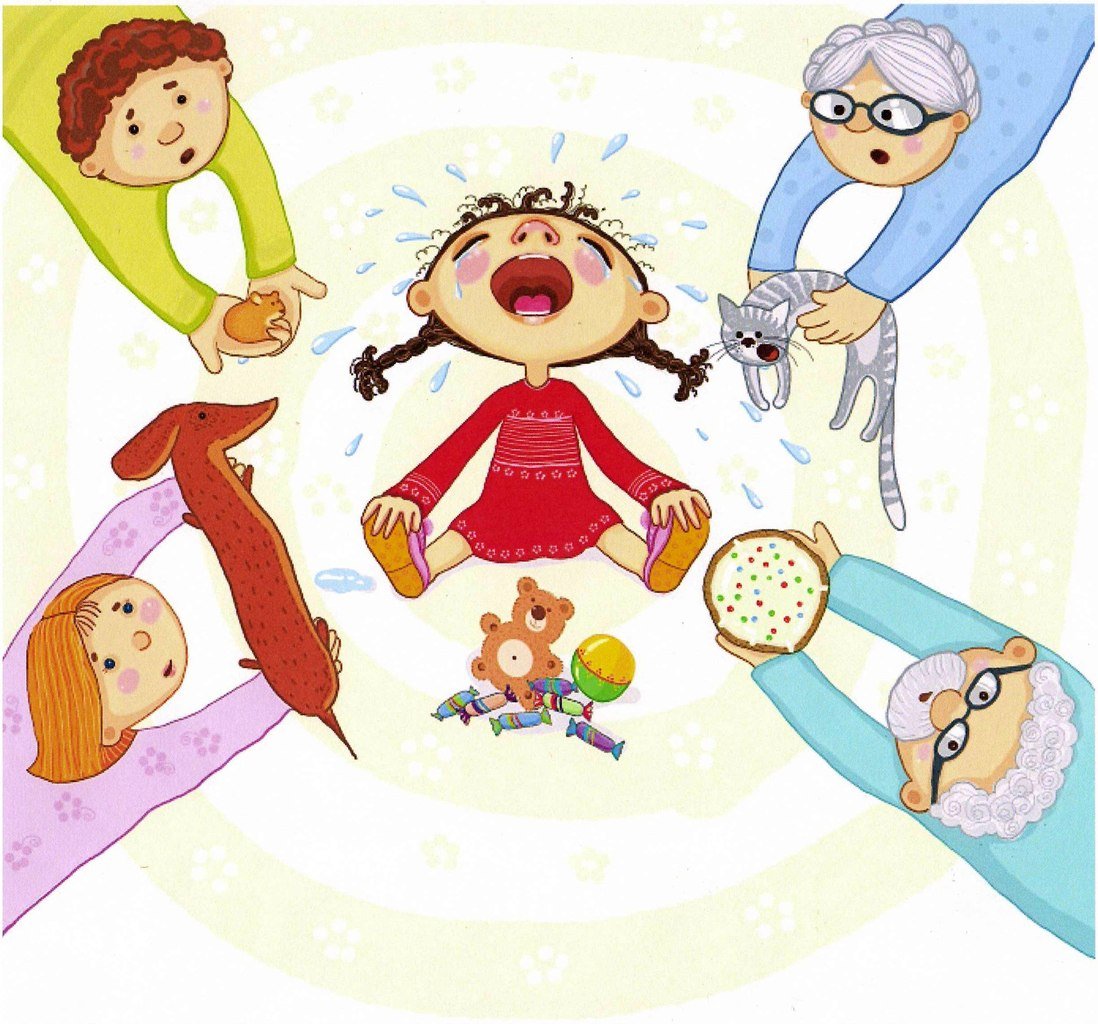 